FICHE DE RENSEIGNEMENTS 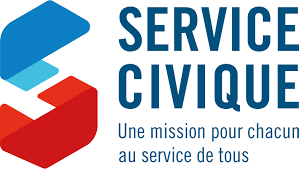 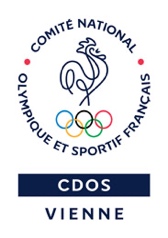 SERVICE CIVIQUE Nom	Prénom	Date de naissance		Commune de naissance	& Code Postal	Pays de naissance		Diplôme le plus élevé obtenu		Situation professionnelle actuelle		Volume horaire hebdomadaire		Date de début de mission	Date de fin de mission	Adresse		Code postal	Situation familiale	Régime d’affiliation sécurité sociale		Département et caisse d’affiliation		Téléphone	Mail	N° Sécurité Sociale :	+ Joindre la copie de la carte vitale lisible.************************************Nom & Prénom : 	Téléphone : 	Courriel :	Merci de joindre une attestation d’assurance RC du club + planning de la missionTout changement de situation en cours de mission doit être signalé dans les meilleurs délais (adresse- perception prestation sociale, emploi,)